Obec ZDOBNICE
Zastupitelstvo obce 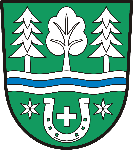 Obecně závazná vyhláška 
o místním poplatku za užívání veřejného prostranstvíZastupitelstvo obce ZDOBNICE se na svém zasedání dne 8.prosince 2023 usneslo vydat na základě § 14 zákona č. 565/1990 Sb., o místních poplatcích, ve znění pozdějších předpisů (dále jen „zákon o místních poplatcích“), a v souladu s § 10 písm. d) a § 84 odst. 2 písm. h) zákona č. 128/2000 Sb., o obcích (obecní zřízení), ve znění pozdějších předpisů, tuto obecně závaznou vyhlášku (dále jen „vyhláška“):Čl. 1
Úvodní ustanoveníObec ZDOBNICE touto vyhláškou zavádí místní poplatek za užívání veřejného prostranství (dále jen „poplatek“).Správcem poplatku je obecní úřad.Čl. 2
Předmět poplatku a poplatníkPoplatek za užívání veřejného prostranství se vybírá za zvláštní užívání veřejného prostranství, kterým se rozumí:umístění dočasných staveb sloužících pro poskytování služeb,umístění zařízení sloužících pro poskytování služeb,umístění dočasných staveb sloužících pro poskytování prodeje,umístění zařízení sloužících pro poskytování prodeje,umístění reklamních zařízení,    umístění stavebních zařízení,umístění skládek,umístění zařízení cirkusů,   umístění zařízení lunaparků a jiných obdobných atrakcí,   užívání veřejného prostranství pro kulturní akce,užívání veřejného prostranství pro sportovní akce,    užívání veřejného prostranství pro reklamní akce,užívání veřejného prostranství pro potřeby tvorby filmových a televizních děl.Poplatek za užívání veřejného prostranství platí fyzické i právnické osoby, které užívají veřejné prostranství způsobem uvedeným v odstavci 1 (dále jen „poplatník“).Čl. 3
Veřejná prostranstvíPoplatek se platí za užívání veřejných prostranství, která jsou uvedena jmenovitě v příloze č. 1. Tato příloha tvoří nedílnou součást této vyhlášky.Čl. 4
Ohlašovací povinnostPoplatník je povinen podat správci poplatku ohlášení nejpozději 3 dny před zahájením užívání veřejného prostranství; není-li to možné, je povinen podat nejpozději v den zahájení užívání veřejného prostranství. Pokud tento den připadne na sobotu, neděli nebo státem uznaný svátek, je poplatník povinen splnit ohlašovací povinnost nejblíže následující pracovní den.Údaje uváděné v ohlášení upravuje zákon.Dojde-li ke změně údajů uvedených v ohlášení, je poplatník povinen tuto změnu oznámit do 15 dnů ode dne, kdy nastala.Čl. 5
Sazba poplatkuSazba poplatku činí za každý i započatý m² a každý i započatý den:za umístění dočasných staveb a zařízení sloužících pro poskytování služeb 2 Kč,za umístění dočasných staveb a zařízení sloužících pro poskytování prodeje 6 Kč,za umístění reklamních zařízení 3 Kč,za umístění stavebních zařízení 2 Kč,za umístění skládek 3 Kč,    za umístění zařízení cirkusů 2 Kč,za umístění zařízení lunaparků a jiných obdobných atrakcí 2 Kč,za užívání veřejného prostranství pro kulturní akce 1 Kč,     za užívání veřejného prostranství pro sportovní akce 1 Kč,    za užívání veřejného prostranství pro reklamní akce 3 Kč,za užívání veřejného prostranství pro potřeby tvorby filmových a televizních děl 2 Kč.Čl. 6
Splatnost poplatkuPoplatek ve výši stanovené podle čl. 5  je splatný:při užívání veřejného prostranství po dobu kratší 30 dnů nejpozději v den zahájení užívání veřejného prostranství,při užívání veřejného prostranství po dobu delší než 30 dnů nejpozději do 10 dnů od ukončení užívání veřejného prostranství.Připadne-li konec lhůty splatnosti na sobotu, neděli nebo státem uznaný svátek, je dnem, ve kterém je poplatník povinen svoji povinnost splnit, nejblíže následující pracovní den.Čl. 7
 OsvobozeníPoplatek se neplatí:za vyhrazení trvalého parkovacího místa pro osobu, která je držitelem průkazu ZTP nebo ZTP/P,z akcí pořádaných na veřejném prostranství, jejichž celý výtěžek je odveden na charitativní a veřejně prospěšné účely.Od poplatku se dále osvobozují:zvláštní užívání veřejného prostranství pro akce financované z rozpočtu obce Zdobnice,zvláštní užívání veřejného prostranství obcí Zdobnice.V případě, že poplatník nesplní povinnost ohlásit údaj rozhodný pro osvobození ve lhůtách stanovených touto vyhláškou nebo zákonem, nárok na osvobození zaniká.Čl. 8
 Přechodné a zrušovací ustanoveníPoplatkové povinnosti vzniklé před nabytím účinnosti této vyhlášky se posuzují podle dosavadních právních předpisů.Zrušuje se obecně závazná vyhláška č. 1/2022, o místním poplatku za užívání veřejného prostranství, ze dne 12. prosince 2022.Čl. 9
ÚčinnostTato vyhláška nabývá účinnosti dnem 1. ledna 2024.Příloha č. 1 Veřejná prostranství1. Velká ZdobnicePozemkové parcely číslo: 3431, 3428, 3429, 3320, 3319, 3205, 3168, 3208, 3173, 3174, 3154, 3033, 3578, 3315 a všechny obecní komunikace2. Malá ZdobnicePozemkové parcely číslo: 468/1, 471/5, 604/5, 605/1 a všechny obecní komunikace3. Kunčina VesPozemkové parcely číslo: 3087, 3307, 3078, 3079, 3001 a všechny obecní komunikaceSouvlastníPozemkové parcely číslo: 3228, 3175, 3176, 3184 a všechny obecní komunikaceKačerovPozemkové parcely číslo: 3168, 3266 a všechny obecní komunikacePetr Novotný v. r.
 starostaRadek Schmid v. r.
 místostarosta